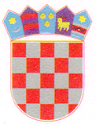 KLASA: 021-05/21-01/1URBROJ: 2158/04-01-21-3Ernestinovo,  27. siječnja  2021.ZAPISNIKsa 40. sjednice sedmog saziva Općinskog vijeća Općine Ernestinovoodržane  21. prosinca 2020. godine sa početkom u 18:00 satiSjednica se održava u prostorijama DVD-a Ernestinovo, V. Nazora 66, 31215 Ernestinovo s početkom u 18:00 sati. Sjednicu otvara predsjednik Općinskog vijeća Krunoslav Dragičević. Na početku sjednice predsjednik Krunoslav Dragičević obavlja prozivku vijećnika. Na sjednici su prisutni vijećnici:Krunoslav Dragičević, predsjednikIgor Matovac, potpredsjednikVladimir Mrvoš, potpredsjednikIvica PavićDamir Matković, mag. iur.   Ivana Bagarić BerešŠarika SukićZoran Toth      Siniša Roguljić ( od 18:05 min.)Stjepan Deže, Lajoš Bocka Siniša StražanacOstali prisutni:Marijana Junušić, univ.spec.oec., načelnicaIvana Švast Mikolčević, dipl. iur.Deže Kelemen, donačelnikŽeljko Katić, donačelnikEva Vaci, administrativni tajnikNakon prozivke predsjednik Vijeća Krunoslav Dragičević konstatira da je sjednici nazočno 12 vijećnika te se konstatira da Vijeće može donositi pravovaljane odluke.Zatim predsjednik za zapisničara predlaže Evu Vaci, a za ovjerovitelje zapisnika Zorana Toth i Lajoša Bocku.Prijedlozi su jednoglasno prihvaćeni, s 12 glasova za. Za zapisničara se određuje Eva Vaci, a za ovjerovitelje zapisnika  Zoran Toth i Lajoš Bocka.Potom se prelazi na utvrđivanje dnevnog reda. Predsjednik za sjednicu predlaže sljedećiDnevni redUsvajanje zapisnika sa 39. sjednice Općinskog vijeća, Donošenje odluke o Izmjenama i dopunama Proračuna Općine Ernestinovo za 2021. godinuDonošenje odluke o financijskoj pomoći za sanaciju štete u Sisačko-moslavačkoj županiji te drugim područjima pogođenim potresomDonošenje Plana mreže dječjih vrtića na području Općine ErnestinovoDonošenje Odluke o dopuni Odluke o sufinanciranju boravka djece  u jaslicamaDonošenje Provedbenog plana zaštite od požara za područje Općine Ernestinovo za 2021. godinuDonošenje Odluke o oslobođenju plaćanja komunalne naknade uslijed nastupa posebnih okolnostiDonošenje Odluke o  davanju suglasnosti na Pravilnik o Izmjeni Pravilnika o plaćama, naknadama plaće i drugim materijalnim pravima radnika zaposlenih u Dječjem vrtiću Ogledalce Ernestinovo Izvješće o radu općinske načelnice za razdoblje od 01. siječnja 2020. do 31. prosinca 2020. godineBudući da nije bilo prijedloga za dopunu dnevnog reda,  predsjednik daje dnevni red  na usvajanje. Dnevni red je jednoglasno usvojen, sa  12 glasova za.TOČKA  1.	USVAJANJE ZAPISNIKA SA 39. SJEDNICE OPĆINSKOG VIJEĆAVijećnici su u materijalima dobili zapisnik sa 39. sjednice Općinskog vijeća. Otvorena je rasprava. Budući da nije bilo primjedbi na zapisnik, predsjednik daje zapisnik na usvajanje.ZAKLJUČAKZapisnik  sa 39. sjednice Vijeća usvaja se jednoglasno, sa 12 glasova za.TOČKA  2.	DONOŠENJE ODLUKE O  I. IZMJENAMA I DOPUNAMA PRORAČUNA OPĆINE ERNESTINOVO ZA 2021. GODINU, SA IZMJENAMA  PROGRAMA KOJI IDU UZ PRORAČUN  Vijećnici su u materijalima dobili prijedlog Izmjena i dopuna Proračuna Općine Ernestinovo za 2021. godinu, za koji je načelnica dala kratko obrazloženje potom je  otvorena je rasprava. Budući da se nitko nije javio za raspravu, predsjednik daje Izmjene i dopune Proračuna na usvajanje.ZAKLJUČAKUsvajaju se I. Izmjene i dopune Proračuna Općine Ernestinovo za 2021. godinu.I. Izmjene i dopune Proračuna Općine Ernestinovo za 2021. godinu su usvojene jednoglasno, sa 12 glasova za. Uz Izmjene i dopune Proračuna Općine Ernestinovo  za 2021. godinu donose se i I. Izmjene i dopune Programa građenja  komunalne infrastrukture za 2021. godinu.Uz Izmjene i dopune Proračuna Općine Ernestinovo za 2021. godinu donose se i I. Izmjene i dopune Programa korištenja prihoda od državnog poljoprivrednog zemljišta za 2020. godinu. Izmjene i dopune Programa su donesene jednoglasno, sa 12 glasova za.TOČKA  3.	DONOŠENJE ODLUKE O FINANCIJSKOJ POMOĆI ZA SANACIJU		ŠTETE U SISAČKO-MOSLAVAČKOJ ŽUPANIJI TE DRUGIM	PODRUČJIMA POGOĐENIM POTRESOMNačelnica je dala kratko obrazloženje ove točke, a potom je otvorena rasprava. Za riječ se javio vijećnik Mrvoš. Mišljenja je da bi se i Udruge sa našeg područja trebale odreći dijela sredstava u korist stradalih.Budući da nije bilo više prijava za raspravu, predsjednik daje odluku na usvajanje.ZAKLJUČAKOpćinsko vijeće Općine Ernestinovo donosi Odluke o financijskoj pomoći za sanaciju štete u Sisačko-moslavačkoj županiji te drugim područjima pogođenim potresom u iznosu od 30.000,00 kuna na teret Proračuna Općine Ernestinovo.Odluka  je donesen jednoglasno, sa 12 glasova za.TOČKA 4.	DONOŠENJE  PLANA MREŽE DJEČJIH VRTIĆA NA PODRUČJU 		OPĆINE ERNESTINOVOVijećnici su dobili  prijedlog  predmetnog plana  te je odmah otvorena rasprava. Budući da se nitko nije javio za riječ, prijedlog je dan na usvajanje.ZAKLJUČAKOpćinsko vijeće Općine Ernestinovo je usvojilo Plan mreže dječjih vrtića na području Općine Ernestinovo. Plan mreže dječjih vrtića je donesen jednoglasno, sa 12 glasova za.TOČKA 5.	DONOŠENJE  ODLUKE O DOPUNI ODLUKE O SUFINANCIRANJU		BORAVKA DJECE U JASLICAMAVijećnici su u materijalima dobili prijedlog odluke  te je odmah otvorena rasprava. Budući da se nitko nije javio za riječ, prijedlog je dan na usvajanje.ZAKLJUČAKOpćinsko vijeće Općine Ernestinovo je usvojilo Odluku o dopuni Odluku o sufinanciranju boravka djece  u jaslicama. Odluka je donesen jednoglasno, sa 12 glasova za.TOČKA 6.	DONOŠENJE  PROVEDBENOG  PLANA ZAŠTITE OD POŽARA NA PODRUČJU  OPĆINE ERNESTINOVO  ZA 2021. GODINUVijećnici su dobili  prijedlog  predmetnog plana  za koji je pročelnica dala kratko obrazloženje, te je odmah otvorena rasprava. Budući da se nitko nije javio za riječ, prijedlog je dan na usvajanje.ZAKLJUČAKOpćinsko vijeće Općine Ernestinovo je usvojilo Plan zaštite od požara na području Općine Ernestinovo za 2021. godinu.Plan zaštite od požara je donesen jednoglasno, sa 12 glasova za.TOČKA 7.	DONOŠENJE  ODLUKE O OSLOBAĐANJU PLAĆANJA KOMUNALNE NAKNADE USLIJED NASTUPA POSEBNIH OKOLNOSTIVijećnici su dobili  prijedlog odluke  te je odmah otvorena rasprava. Budući da se nitko nije javio za riječ, prijedlog je dan na usvajanje.ZAKLJUČAKOpćinsko vijeće Općine Ernestinovo je usvojilo Odluke o oslobođenju plaćanja komunalne naknade uslijed nastupa posebnih okolnostiOdluka je donesena jednoglasno, sa 12 glasova za.TOČKA 8.	DONOŠENJE  ODLUKE O DAVANJU SUGLASNOSTI NA PRAVILNIK O IZMJENI PRAVILNIKA O PLAĆAMA, NAKNADAMA PLAĆE I DRUGIM MATERIJALNIM PRAVIMA RADNIKA ZAPOSLENIH U DJEČJEM VRTIĆU  OGLEDALCE ERNESTINOVOVijećnici su u materijalima  dobili  prijedlog  pravilnika  za koji je pročelnica dala kratko obrazloženje, te je odmah otvorena rasprava. Budući da se nitko nije javio za riječ, prijedlog je dan na usvajanje.ZAKLJUČAKOpćinsko vijeće Općine Ernestinovo donosi Odluku o davanju Suglasnosti na Pravilnik o Izmjeni Pravilnika o plaćama, naknadama plaće i drugim materijalnim pravima radnika zaposlenih u Dječjem vrtiću Ogledalce Ernestinovo Odluka je donesena jednoglasno, sa 12 glasova za.TOČKA 9.	IZVJEŠĆE O RADU OPĆINSKE NAČELNICE ZA RAZDOBLJE OD01. 2020. DO 31. 12. 2020.Načelnica je podnije Izvješće o radu za  razdoblje od 01. 01. 2020. do 31. 12. 2020. Vijećnici su primili na znanje predmetno izvješće. O izvješću se ne glasuje.Budući da drugih primjedbi i prijedloga nije bilo, predsjednik Vijeća zaključuje sjednicu u 18:25 sati.Zapisničar:			Ovjerovitelji zapisnika:		Predsjednik VijećaEva Vaci			Damir Matković			Krunoslav Dragičević				Siniša Stražanac